Publicado en MADRID el 21/09/2017 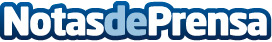 En septiembre aumentan las consultas de psicología y nutrición casi un 40%Tras los excesos realizados durante el verano muchas personas se plantean cambiar su estilo de vida con el comienzo del nuevo curso escolarDatos de contacto:ARACELI RODRÍGUEZNota de prensa publicada en: https://www.notasdeprensa.es/en-septiembre-aumentan-las-consultas-de-psicologia-y-nutricion-casi-un-40 Categorias: Medicina Nutrición Sociedad Infantil Cursos http://www.notasdeprensa.es